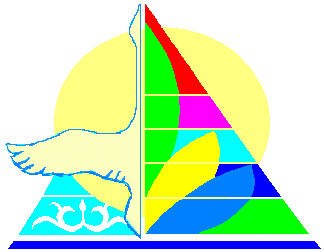 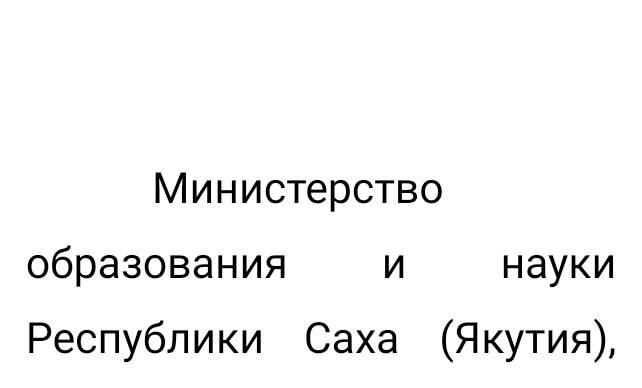 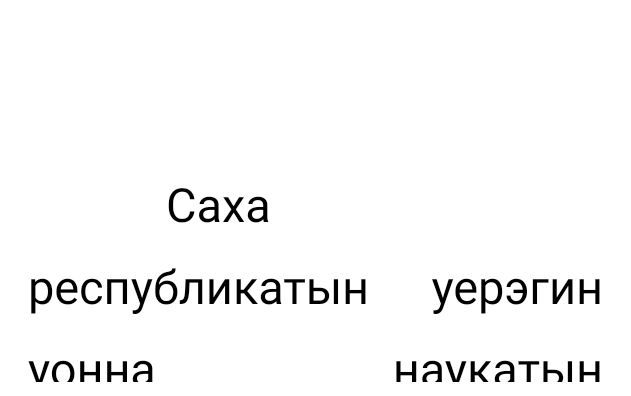 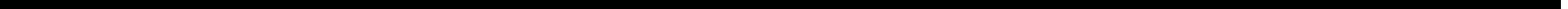 Республика Саха (Якутия), Чурапчинский улус, с. Дирин, ул. Марыкчанская. 10 Тел/факс 251-26-343. E-mail   dirinss@churap.ru  ИНН 1430004055, р/с 40204810400000000457 ГРКЦ НБ РС(Я) с. Чурапча, ОКОНХ 92310, ОКПО 36974367  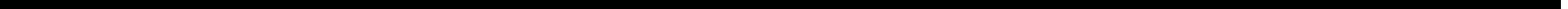 Информационное письмо.Уважаемые участникиI Республиканских педагогических Кондратьевских чтений «COMPETENCE OF SATABYL», посвященных 85-летию Кондратьева Петра Петровича, автора универсальной технологии «Сатабыл», к.п.н., одного из основоположников агротехнологического образования и 100 летнему юбилею со дня основания МБОУ «Диринская средняя общеобразовательная школа «АГРО» имени И.Е. Федосеева-Доосо»Доводим до вашего сведения о том, что в связи поступлением много заявок  на участие в Кондратьевских чтениях и майскими каникулами экспертиза работ будет продлена до 14 мая 2021 года, 13 мая - подведение итогов, 14 мая - проведение награждения победителей на платформе ZOOM. Данная информация будет размещена на сайте школы: https://dirinss.sakhaschool.ru/Оргкомитет24 мая 2021 год